Aufgabe 1: 	Prismen aus ebenen Darstellungen erkennen.Aufgabe 2: 	Welche der beiden Abbildungen stellt das Netz eines Prismas dar?Markiere beim Prisma die zueinander parallelen Grundflächen und die Körperhöhe.Nein, dies ist ein Netz einer Pyramide 		Ja, dies ist ein Netz eines Dreiecksprisma 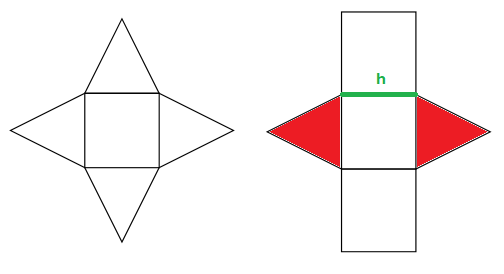 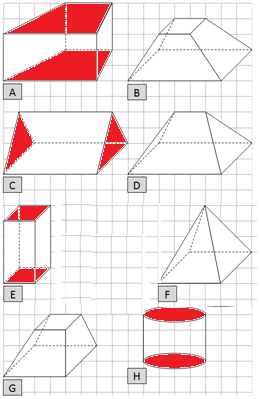 a) 
Wie viele Begrenzungsflächen haben die Körper?A  hat …6……. BegrenzungsflächenC  hat …5……. BegrenzungsflächenF  hat …5……. BegrenzungsflächenH  hat …3……. Begrenzungsflächenb)
Beschreibe die Begrenzungsflächen von Körper CEs handelt sich bei den Begrenzungsflächen um zwei kongruente Dreiecke, sowie drei Rechtecke.c) 
A, C, E, Hd) 
Markiere bei allen Prismen die zueinander parallelen Grundflächen und die Körperhöhe.